گزارش تنخواه گردان شماره .....شرکت ....................................از تاریخ: .............. الی: .................        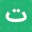 مرکز هزینهسرفصل حسابمبلغ دریافتی(ریال)مبلغ دریافتی(ریال)مبلغ پرداختی(ریال)شرحشرحتاریخردیفمانده از تنخواه قبلمانده از تنخواه قبلمانده از تنخواه قبلمانده از تنخواه قبل12345678910111213141516171819جمع این تنخواهجمع این تنخواهجمع این تنخواهجمع این تنخواهمانده نهایی این تنخواهمانده نهایی این تنخواهمانده نهایی این تنخواهمانده نهایی این تنخواهتوضیحات: ........................................................................................................................توضیحات: ........................................................................................................................توضیحات: ........................................................................................................................توضیحات: ........................................................................................................................توضیحات: ........................................................................................................................توضیحات: ........................................................................................................................توضیحات: ........................................................................................................................توضیحات: ........................................................................................................................  تاییدکننده دوم: ...........  تاییدکننده دوم: ...........  تاییدکننده اول: ........................  تاییدکننده اول: ........................  تاییدکننده اول: ........................تنظیم کننده: ........................تنظیم کننده: ........................تنظیم کننده: ........................